東深井福祉会館/障害者福祉センターの予定8月～9月　　　　　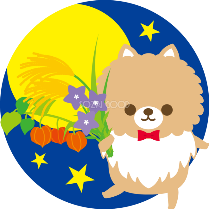 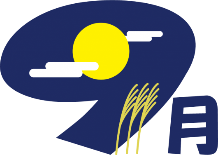 *主なイベントは流山市広報・福祉会館ホームページに掲載t 04.7155.3638/f 04.7153.3437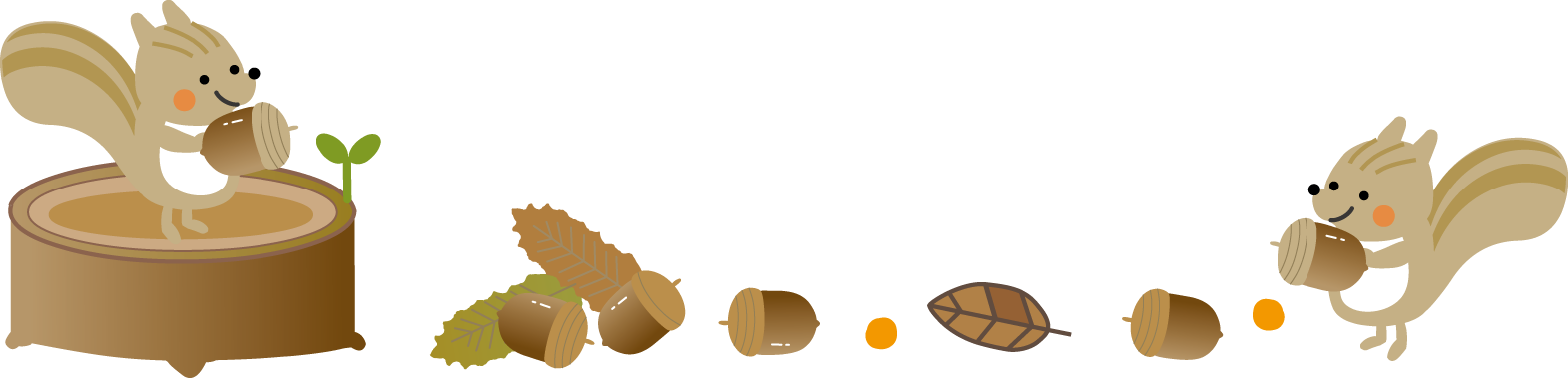 日時イベント名内容所属9/3(月)＆10/1（月）13：30～15:00千寿の会長月&神無月午後のひとときに気軽な交流をする時間です。どの年齢層の方もご参加いただけ、お楽しみいただけます！9月はCRSモキハナクラスによるフラダンスの披露が、10月は流山邦楽三曲会による演奏があります。4月よりお菓子代として100円かかります。（10月分申し込みは9/2（日）～9/21（金））自主講座2F福祉会館9/27(木)＆10/25（木）13:30～15:00ダンスセラピーダンスセラピーは習うダンスではなく体を動かす時間です。毎月第4木曜日午後、2階大広間にて受付は毎月2日～当日先着20名自主講座2Ｆ福祉会館10/3（水）～水曜日10：00～12：00全12回中途失聴者・難聴者のための手話講習会申込受付期間9/3（月）～9/22（土）中途で失聴した方や難聴者の方、また、そのご家族のための手話講習会です。講習会では、OHP（スクリーンに話の内容を投影する機器）を使用して、講師のお話を文字に変えて伝えながらすすめていきますので、安心してご参加ください。費用はテキスト代1200円。先着20名。自主講座障害センター１Ｆ10/８（月・祝）13：00開場１３：30開演秋のコンサート～クラシックと童謡の世界～整理券配布9/3（月）ＡＭ8：45～ピアニスト千葉アリスさん、声楽家酒本春恵さん、シンガー沖田麻衣さん、ミュージカル女優の池松日佳瑠さんによる、秋のコンサートを開催いたします。一部は「クラシックの名曲」、二部は「秋を感じる音楽のひととき」の二部構成で、秋の音楽の世界をお楽しみください。定員先着100名。無料。※静かに音楽が聴ける方が対象です※人気のイベントの為整理券はお一人様一枚まで（ご家族の場合は二枚まで）とさせていただきます。自主事業2F　福祉会館10/27（土）10：00～12：00秋のお芋掘り整理券配布9/24（月・祝）AM8：45～恒例のサツマイモ収穫イベントを今年も行います！ユニークな形のお芋を掘りあげた方には素敵な景品をご用意しています！子どもの部と大人の部を開催！収穫後は参加者で山分け(`・ω・´)先着80名。※一家族400円の費用がかかります。費用をお釣りのないように必ずお持ちください。自主事業2F　福祉会館10/31（水）8：30～閉館まで東深井福祉会館In　ハロウィン大人気のハロウィンは、今年は会館ロビーにトリッキーなものを展示！会館窓口にて、先着30名のお子さんにお菓子のプレゼントがあります（なくなり次第終了）仮装をしてもしなくてもＯＫ！是非遊びに来てください！合言葉を忘れずに自主事業2F　福祉会館11月以降実施の講座で9・10月申込みの講座11/2（金）9：30～17：0011/26（月）9：30～16：00他実習一日精神障害者ホームヘルパー養成研修申込受付期間9/3（月）～9/21（金）市内在住または市内の訪問介護事業所に勤務しているホームヘルパー１～３級修了者、もしくは介護福祉士をお持ちの方。または市内在住で将来ホームヘルパー研修を修了して精神障害者の介護に従事することを希望する方が対象です。費用3000円。定員20名（先着順）持ち物は筆記用具、昼食、必要な人は上履き（柔らかいもの）。講義二日間と実習（日程に関しては応相談）があります。障害センター1Ｆ11/23（金・祝）13：30～15:00（開場13：00）落語会整理券配布10/22（月）AM8：45～毎年恒例！今年も大人気の落語会を行います。立川談幸師匠をお招きし、今年も皆様に笑いと元気をお届けします！先着150名。無料。※人気のイベントの為整理券はお一人様一枚まで（ご家族はご相談ください）とさせていただきます。自主事業２Ｆ福祉会館11/30（金）～Ｈ31/2/15（金）全10回18：30～20：45手話ステップアップ講座申込受付期間10/2（火）～11/2（金）手話奉仕員養成講座前期課程を修了された方の手話講習会です。対象は流山市在住、在勤、在学で手話奉仕員養成講座前期課程修了された方です。修了には講義への出席と手話サークルもしくは合同行事への参加を1回が必須です。募集人数25名（多数抽選）。費用はテキスト代300円。場所は生涯学習センター障害センター１Ｆ